JELENLÉTI ÍV„TANTÁRGY CÍME”Szakirányú továbbképzési szak megnevezése: Dátum, időpont: 2017. Helyszín:	Képzésszervező: 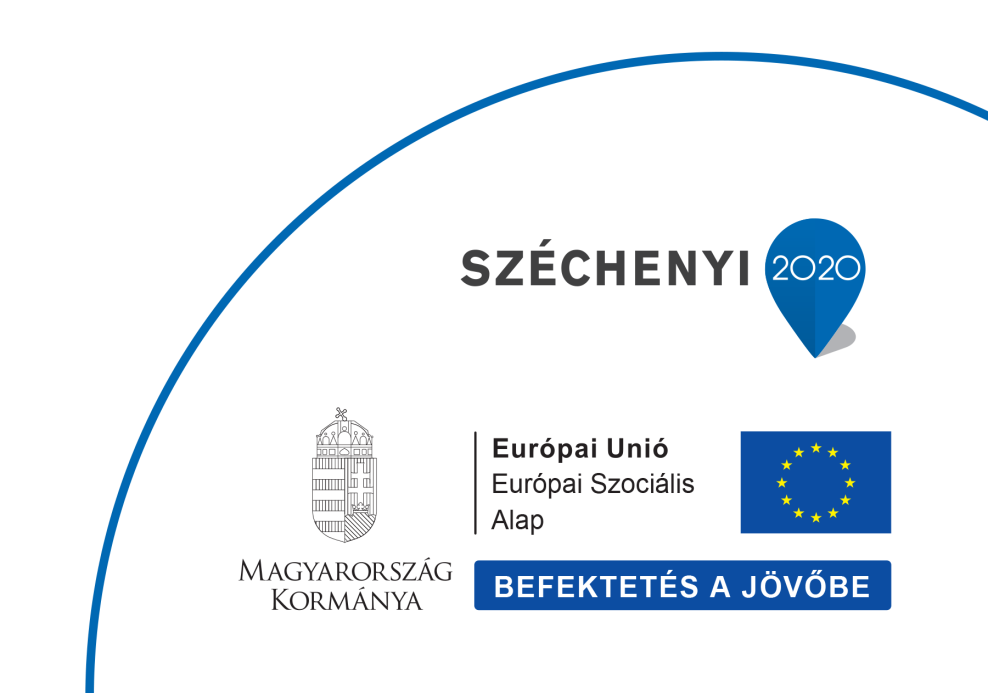 SorszámNepun-kódNévMunkáltató megnevezéseE-mail címAláírás1.2.3.4.5.6.SorszámNepun-kódNévMunkáltató megnevezéseE-mail címAláírás7.8.9.10.11.12.13.